Publicado en   el 19/02/2014 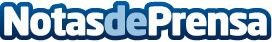 EL OPEL ADAM LLEVA LA MODA A LA CIUDAD DE MADRID  Datos de contacto:Nota de prensa publicada en: https://www.notasdeprensa.es/el-opel-adam-lleva-la-moda-a-la-ciudad-de Categorias: Automovilismo Industria Automotriz http://www.notasdeprensa.es